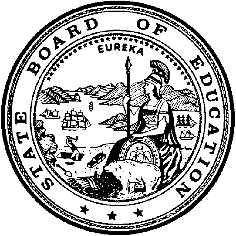 California Department of EducationExecutive OfficeSBE-003 (REV. 11/2017)pptb-edmd-may18item01California State Board of Education
May 2018 Agenda
Item #05SubjectApproval of 2017–18 Consolidated Applications.Type of ActionAction, InformationSummary of the Issue(s)Each local educational agency (LEA) must submit a complete and accurate Consolidated Application (ConApp) for each fiscal year in order for the California Department of Education (CDE) to send funding to LEAs that are eligible to receive federal categorical funds as designated in the ConApp. The ConApp is the annual fiscal data collected from the LEAs as required by the federal Elementary and Secondary Education Act (ESEA) of 1965. The State Board of Education (SBE) is asked to annually approve ConApps for approximately 1,800 school districts, county offices of education, and direct-funded charter schools.RecommendationThe CDE recommends that the SBE approve the 2017–18 ConApps submitted by LEAs in Attachment 1.Brief History of Key IssuesEach year, the CDE, in compliance with California Code of Regulations, Title 5, Section 3920, recommends that the SBE approve applications for funding Consolidated Categorical Aid Programs submitted by LEAs.
Approximately $2 billion of federal funding is distributed annually through the ConApp process. The 2017–18 ConApp consists of six federal-funded programs. The funding sources include:Title I, Part A Basic Grant (Low Income); Title I, Part D (Delinquent);Title II, Part A (Supporting Effective Instruction); Title III, Part A (Immigrant); Title III, Part A (English Learner Students); andTitle V, Part B (Rural, Low-Income).ConApp data is collected twice a year. The Spring Release, which occurs from May to June, collects new fiscal year application data, end-of-school-year program participation student counts, and program expenditure data. The Winter Release, which occurs from January to February, collects LEA reservations and allocations, and program expenditure data.The CDE provides the SBE with two levels of approval recommendations. Regular approval is recommended when an LEA has submitted a correct and complete ConApp, Spring Release, and has no outstanding non-compliant issues or is making satisfactory progress toward resolving one or two non-compliant issues that is/are fewer than 365 days non-compliant. Conditional approval is recommended when an LEA has submitted a correct and complete ConApp, but has one or more non-compliant issues that is/are unresolved for over 365 days. Conditional approval by the SBE provides authority to the LEA to spend its categorical funds under the condition that it will resolve or make significant progress toward resolving non-compliant issues. In extreme cases, conditional approval may include the withholding of funds.Attachment 1 identifies the LEAs that have no outstanding non-compliant issues or are making satisfactory progress toward resolving one or two non-compliant issues that is/are fewer than 365 days non-compliant. The CDE recommends regular approval of the 2017–18 ConApp for these 32 LEAs. Fiscal data are absent if an LEA is new or is a charter school applying for direct funding for the first time. Attachment 1 includes ConApp entitlement figures from school year 2016–17 because the figures for 2017–18 cannot be determined until all applications have been completed.Summary of Previous State Board of Education Discussion and ActionFor fiscal year 2017–18, the SBE has approved ConApps for 1,715 LEAs. Attachment 1 represents the fifth set of 2017–18 ConApps presented to the SBE for approval.Fiscal Analysis (as appropriate)The CDE provides resources to track the SBE approval status of the ConApps for approximately 1,800 LEAs. The cost to track the non-compliant status of LEAs related to programs within the ConApp is covered through a cost pool of federal funds. CDE staff communicate with LEA staff on an ongoing basis to determine the evidence needed to resolve issues, review the evidence provided by LEA staff, and maintain a tracking system to document the resolution process.Attachment(s)Attachment 1: Consolidated Applications List (2017–18) – Regular Approvals 
(2 pages)Attachment 1: Consolidated Applications List (2017–18) – Regular ApprovalsThe following 32 local educational agencies (LEAs) have submitted a correct and complete Consolidated Application (ConApp), Spring Release, and have no outstanding non-compliant issues or are making satisfactory progress toward resolving one or two non-compliant issues that are fewer than 365 days non-compliant. The California Department of Education recommends regular approval of these applications.Created by the California Department of Education March 13, 2018.Total 2016–17 ConApp entitlement funds for above LEAs receiving regular approval: $9,616,439.NumberCounty-District-School CodeLEA NameTotal 
2016–17 ConApp EntitlementTotal 
2016–17 Entitlement
Per StudentTotal 
2016–17
Title I Entitlement136750510136432Alta Vista Innovation High000201611190130625Alternatives in Action59,71638058,715310623800136499Ambassador Phillip V. Sanchez II Public Charter000405615640000000Calaveras Unified760,068259626,652519770810135954Celerity Himalia Charter000619770730135947Celerity Rolas Charter000701100170123968Community School for Creative Education64,81730164,040854721400136507Crescent Valley Public Charter II000910625470136523Crescent View South II0001037680490136614Diego Hills Central Public Charter0001119644690000000Duarte Unified1,155,997337893,7871233672150132498Encore High School for the Arts - Riverside0001330103060134239Epic Charter0001407100740730614Golden Gate Community Charter0001501611920119248Golden Oak Montessori of Hayward0001656724705630363Golden Valley Charter0001716639580136556Kings Valley Academy II0001819101990135582LA's Promise Charter High #10001918641620135756Long Valley Charter - Susanville0002007617390000000Martinez Unified462,865112322,4762149708540000000Petaluma City Elementary415,905158305,1472245701690136440Phoenix Charter Academy0002319768690135988RISE High0002437103710136085Scholarship Prep - Oceanside0002530103060134288Scholarship Prep Charter0002620652430118950Sherman Thomas Charter High0002739686760136283Team Charter Academy0002819647330134148The City0002930103060133959Unity Middle College High0003033752420000000Val Verde Unified6,067,1573115,259,5193150755720000000Waterford Unified629,914345504,6183201100170124172Yu Ming Charter000